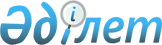 О внесении изменений и дополнений в постановление Правительства Республики Казахстан от 22 сентября 1997 г. N 1368
					
			Утративший силу
			
			
		
					Постановление Правительства Республики Казахстан от 9 октября 1997 г. N 1431. Утратило силу - постановлением Правительства РК от 16 августа 1999 г. N 1166 ~P991166.



          Правительство Республики Казахстан ПОСТАНОВЛЯЕТ:




          Внести в постановление Правительства Республики Казахстан от 22
сентября 1997 г. N 1368  
 P971368_ 
  "О мерах по созданию
государственной сети газоснабжения южных регионов страны" следующие
изменения и дополнения:




          в названии постановления слово "южных" исключить;




          в пункте 1 после слов "акционерных обществ" дополнить словами
"Актюбеоблгаз", Уральскоблгаз", "Мангистауоблгаз", "Атырауоблгаз",
"Кустанайоблгаз";




          пункт 2 исключить;




          пункты 3, 4 считать соответственно пунктами 2, 3;




          дополнить пунктом 4 следующего содержания:




          "4. Акимам областей и г. Алматы оказать содействие
государственному предприятию "Энергоцентр-ЕС-Казахстан" в исполнении
возложенных на него функций по реализации газа потребителям".





     Исполняющий обязанности
      Премьер-Министра
    Республики Казахстан


					© 2012. РГП на ПХВ «Институт законодательства и правовой информации Республики Казахстан» Министерства юстиции Республики Казахстан
				